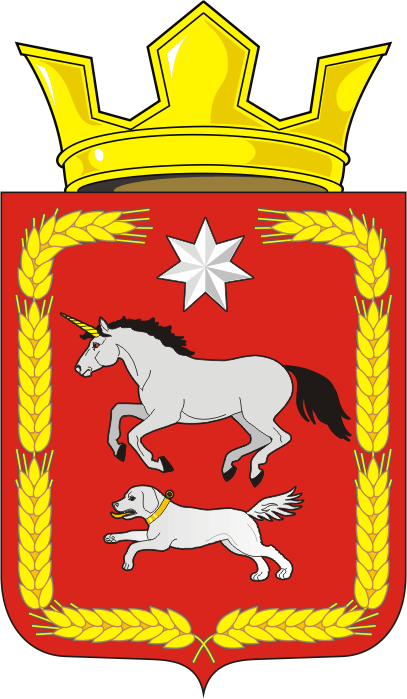 АДМИНИСТРАЦИЯ КАИРОВСКОГО СЕЛЬСОВЕТАСАРАКТАШСКОГО РАЙОНА ОРЕНБУРГСКОЙ ОБЛАСТИП О С Т А Н О В Л Е Н И Е____________________________________________________________________09.11.2018                            с. Каировка                                        №55-пПрогноз основных характеристик бюджетамуниципального образования Каировский сельсовет на 2019 годи плановый период 2020 и 2021 годов.В соответствии со статьей 184.2 Бюджетного кодекса Российской Федерации:  1. Утвердить прогноз основных характеристик бюджета  муниципального образования Каировский сельсовет на 2019 год и плановый период 2020 и 2021 годов, согласно приложения 1 к настоящему постановлению.2. Настоящее постановление вступает в силу со дня его подписания и подлежит официальному размещению на официальном сайте администрации.3. Контроль за исполнением настоящего постановления оставляю за собой.Глава Каировского сельсовета                                                     О.М.КажаевРазослано: прокурору района, финансовый отдел администрации Саракташского района, официальный сайт, в дело.Приложение 1к постановлению администрацииКаировского  сельсовет от 09.11.2018  № 55-пПрогноз основных характеристик бюджета муниципального образования Каировский сельсовет Саракташского района Оренбургской областина 2019 год и на плановый период 2020 и 2021 годовРаспределение бюджетных ассигнований местного бюджетаПоступление доходов в местный бюджет Поступление доходов в местный бюджет Поступление доходов в местный бюджет Поступление доходов в местный бюджет Поступление доходов в местный бюджет Код бюджетной классификации Российской ФедерацииНаименование кода дохода бюджета2019 год2020 год2021 год1 00 00000 00 0000 000НАЛОГОВЫЕ И НЕНАЛОГОВЫЕ ДОХОДЫ1 766 2002 043 0002 381 801 01 00000 00 0000 000НАЛОГИ НА ПРИБЫЛЬ, ДОХОДЫ569 000698 000729 0001 01 02000 01 0000 110Налог на доходы физических лиц569 000698 000729 0001 01 02010 01 0000 110Налог на доходы физических лиц с доходов, источником которых является налоговый агент, за исключением доходов, в отношении которых исчисление и уплата налога осуществляются в соответствии со статьями 227, 227.1 и 228 Налогового кодекса Российской Федерации569 000698 000729 0001 01 02010 01 1000 110Налог на доходы физических лиц с доходов, источником которых является налоговый агент, за исключением доходов, в отношении которых исчисление и уплата налога осуществляются в соответствии со статьями 227, 227.1 и 228 Налогового кодекса Российской Федерации569 000698 000729 0001 03 00000 00 0000 000НАЛОГИ НА ТОВАРЫ (РАБОТЫ, УСЛУГИ), РЕАЛИЗУЕМЫЕ НА ТЕРРИТОРИИ РОССИЙСКОЙ ФЕДЕРАЦИИ574 200722 0001029 8001 03 02000 01 0000 110Акцизы по подакцизным товарам (продукции), производимым на территории Российской Федерации574 200722 0001029 8001 03 02230 01 0000 110Доходы от уплаты акцизов на дизельное топливо, подлежащие распределению между бюджетами субъектов Российской Федерации и местными бюджетами с учетом установленных дифференцированных нормативов отчислений в местные бюджеты211 900273 700389 6001 03 02240 01 0000 110Доходы от уплаты акцизов на моторные масла для дизельных и (или) карбюраторных (инжекторных) двигателей, подлежащие распределению между бюджетами субъектов Российской Федерации и местными бюджетами с учетом установленных дифференцированных нормативов отчислений в местные бюджеты1 5001 8002 5001 03 02250 01 0000 110Доходы от уплаты акцизов на прямогонный бензин, подлежащие распределению между бюджетами субъектов Российской Федерации и местными бюджетами с учетом установленных дифференцированных нормативов отчислений в местные бюджеты432 600538 700766 0001 03 02260 01 0000 110Доходы от уплаты акцизов на прямогонный бензин, подлежащие распределению между бюджетами субъектов Российской Федерации и местными бюджетами с учетом установленных дифференцированных нормативов отчислений в местные бюджеты-71 800-92 200-128 3001 05 00000 00 0000 000НАЛОГИ НА СОВОКУПНЫЙ ДОХОД7 0007 0007 0001 05 01011 01 1000 110 Налог по упрощенной системе налогообложения, взимаемый с налогоплательщиков, выбравших в качестве объекта налогообложения доходы1 0001 0001 0001 05 03010 01 1000 110 Единый сельскохозяйственный налог (сумма платежа (перерасчеты, недоимка и задолженность по соответствующему платежу, в том числе по отмененному)6 0006 0006 0001 06 00000 00 0000 000НАЛОГИ НА ИМУЩЕСТВО616 000616 000616 0001 06 01000 00 0000 110Налог на имущество физических лиц7 0007 0007 0001 06 01030 10 1000 110Налог на имущество физических лиц, взимаемый по ставкам, применяемым к объектам налогообложения, расположенным в границах поселений7 0007 0007 0001 06 06000 00 0000 110Земельный налог609 000609 000609 0001 06 06033 10 1000 110Земельный налог с организаций, обладающих земельным участком, расположенным в границах сельских поселений (сумма платежа (перерасчеты, недоимка и задолженность по соответствующему платежу, в том числе по отмененному)5 0005 0005 0001 06 06043 10 1000 110Земельный налог с физических лиц, обладающих земельным участком, расположенным в границах сельских поселений (сумма платежа (перерасчеты, недоимка и задолженность по соответствующему платежу, в том числе по отмененному)604 000604 000604 0002 00 00000 00 0000 000БЕЗВОЗМЕЗДНЫЕ ПОСТУПЛЕНИЯ3 182 5003 015 5002 883 9002 02 00000 00 0000 000БЕЗВОЗМЕЗДНЫЕ ПОСТУПЛЕНИЯ ОТ ДРУГИХ БЮДЖЕТОВ БЮДЖЕТНОЙ СИСТЕМЫ РОССИЙСКОЙ ФЕДЕРАЦИИ3 182 5003 015 5002 883 9002 02 10000 00 0000 151Дотации бюджетам бюджетной системы Российской Федерации3 092 6002 925 6002 794 0002 02 15001 10 0000 151Дотации бюджетам сельских поселений на выравнивание бюджетной обеспеченности3 092 6002 925 6002 794 0002 02 03000 00 0000 151Субвенции бюджетам бюджетной системы Российской Федерации89 90089 90089 9002 02 35118 00 0000 151Субвенции бюджетам на осуществление первичного воинского учета на территориях, где отсутствуют военные комиссариаты89 90089 90089 9002 02 35118 10 0000 151Субвенции бюджетам сельских поселений на осуществление первичного воинского учета на территориях, где отсутствуют военные комиссариаты89 90089 90089 900Всего доходов и безвозмездные перечисления4 948 7005 058 5005 265 700КодНаименование разделов и подразделов функциональной классификации расходов бюджета Саракташского района2019 год2020 год2021  год0100Общегосударственные вопросы2 261 9002 218 9002 113 3000102Функционирование высшего должностного лица субъекта Российской Федерации и муниципального образования547 000547 000547 0000104Функционирование Правительства Российской Федерации, высших исполнительных органов государственной власти субъектов Российской Федерации, местных администраций1 696 7881 653 7881 548 1880106Обеспечение деятельности финансовых, налоговых и таможенных органов и органов финансового (финансово-бюджетного) надзора18 11218 11218 1120200Национальная оборона89 90089 90089 9000203Мобилизационная и вневойсковая подготовка89 90089 90089 9000300Национальная безопасность и правоохранительная деятельность113 200118 200123 2000310Обеспечение пожарной безопасности110 000115 000120 0000400Национальная экономика574 200722 0001 029 8000409Дорожное хозяйство574 200722 0001 029 8000500Жилищно-коммунальное хозяйство80 00080 00080 0000503Благоустройство80 00080 00080 0000800Культура, кинематография 1 832 7001 655 2001 655 2000801Культура1 832 7001 655 2001 655 200Итого расходов4 948 7005 058 5005 265 700Источники внутреннего финансирования дефицита местного бюджета Источники внутреннего финансирования дефицита местного бюджета Источники внутреннего финансирования дефицита местного бюджета Источники внутреннего финансирования дефицита местного бюджета Источники внутреннего финансирования дефицита местного бюджета (руб.)КодНаименование кода группы, подгруппы, статьи, вида источника финансирования дефицитов бюджетов, кода классификации операций сектора государственного управления, относящихся к источникам финансирования дефицитов бюджетов Российской Федерации2019 год2020 год2021 год000 01 00 00 00 00 0000 000ИСТОЧНИКИ ВНУТРЕННЕГО ФИНАНСИРОВАНИЯ ДЕФИЦИТОВ БЮДЖЕТОВ000 01 05 00 00 00 0000 000Изменение остатков средств на счетах по учету средств бюджета000000 01 05 00 00 00 0000 500Увеличение остатков средств бюджетов-4 948 700- 5 058 500- 5 265 700000 01 05 02 00 00 0000 500Увеличение прочих остатков средств бюджетов-4 948 700- 5 058 500- 5 265 700000 01 05 02 01 00 0000 510Увеличение прочих остатков денежных средств бюджетов-4 948 700- 5 058 500- 5 265 700000 01 05 02 01 10 0000 510Увеличение прочих остатков денежных средств бюджетов поселений-4 948 700- 5 058 500- 5 265 700000 01 05 00 00 00 0000 600Уменьшение остатков средств бюджетов4 948 7005 058 5005 265 700000 01 05 02 00 00 0000 600Уменьшение прочих остатков средств бюджетов4 948 7005 058 5005 265 700000 01 05 02 01 00 0000 610Уменьшение прочих остатков денежных средств бюджетов4 948 7005 058 5005 265 700000 01 05 02 01 10 0000 610Уменьшение прочих остатков денежных средств бюджетов поселений4 948 7005 058 5005 265 700